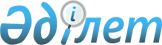 О внесении изменений и дополнения в некоторые решения Правительства Республики Казахстан
					
			Утративший силу
			
			
		
					Постановление Правительства Республики Казахстан от 22 сентября 2006 года N 904. Утратило силу постановлением Правительства Республики Казахстан от 5 августа 2021 года № 527,
      Сноска. Утратило силу Постановлением Правительства РК от 05.08.2021 № 527 (вводится в действие со дня его подписания и подлежит официальному опубликованию).
      В соответствии с Кодексом Республики Казахстан от 12 июня 2001 года "О налогах и других обязательных платежах в бюджет" (Налоговый кодекс), Законом Республики Казахстан от 31 января 2006 года "О внесении изменений и дополнений в некоторые законодательные акты Республики Казахстан по вопросам предпринимательства" Правительство Республики Казахстан ПОСТАНОВЛЯЕТ: 
      1. Внести в некоторые решения Правительства Республики Казахстан следующие изменения и дополнение: 
      1) (утратил силу постановлением Правительства РК от 31.12.2008 N 1349 (вводится в действие с 01.01.2009); 


      2) в постановлении Правительства Республики Казахстан от 8 августа 2003 года N 792 "О маркировке отдельных видов подакцизных товаров акцизными марками" (САПП Республики Казахстан, 2003 г., N 32, ст. 320): 
      в заголовке и в тексте слова "отдельных видов подакцизных товаров" заменить словами "табачных изделий и прочих изделий, содержащих табак,"; 
      в тексте слова "алкогольной продукции", "алкогольной продукции и", "алкогольная продукция и", исключить; 
      пункты 1 и 3 исключить; 
      в пункте 7 слова "акцизных марок на алкогольную продукцию образца 2001 года и", "на 10 августа 2003 года по алкогольной продукции и" исключить; 
      пункт 8 исключить; 
      3) (утратил силу постановлением Правительства РК от 31.12.2008 N 1349 (вводится в действие с 01.01.2009) . 


      2. Настоящее постановление вводится в действие со дня официального опубликования. 
					© 2012. РГП на ПХВ «Институт законодательства и правовой информации Республики Казахстан» Министерства юстиции Республики Казахстан
				
Премьер-Министр  
Республики Казахстан  